НАРОДНО  ЧИТАЛИЩЕ „ГЕОРГИ ТЪРНЕВ -1900 г.”-ПЛОВДИВ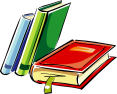 Пловдив 4003, бул. „България” № 146, тел. 032/ 957 081, е-mail  georgi_tarnev@abv.bgОТЧЕТза дейността на НЧ „Георги Търнев - 1900 г.” – Пловдивза 2023 год.           Цялостната дейност на Народно читалище „Георги Търнев-1900г.” през изминалата година е в изпълнение на Годишната програма за развитие на читалището за 2023г., разработена в изпълнение на чл. 26 а, ал. 2 от Закона за народните читалища. Нейна основна цел е да развива и обогатява културния живот, социалната и образователна дейност, да предоставя информационни услуги на жителите от район „Северен”. Народно читалище „Георги Търнев-1900 г.” е място, където всеки без оглед на възраст, образование и етнос може да реализира възможностите си, да открие своя талант и да обогати дарованията си.           Библиотечната дейност на НЧ „Георги Търнев – 1900 г.” се осъществява в две читалищни библиотеки: централна и библиотечен клон. Дейността им е свързана с обработване и организиране достъпа на информация, опазване на литературното  и културно наследство.            През отчетния период библиотечният фонд наброяваше 54 600  библиотечни документа. В Централната читалищна библиотека той е разпределен в два отделно обособени отдела: „Възрастни” и „Детски ”, като към всеки от тях има читалня със съответната справочна литература за свободен достъп, две книгохранилища. Обособен е и отдел „Изкуствотека”, в която се съхраняват библиотечни документи по изобразително изкуство, музика, театър, кино, архитектура. Ежегодно фондът се попълва с актуална литература, закупена със собствени читалищни средства, средства от Община Пловдив, реализирани проекти и дарения. През изтеклата година читалищният фонд беше обогатен и с нови книги, след защитен проект по програма „Българските библиотеки – съвременни центрове за четене и информираност“. Заглавията бяха съобразени с читателските търсения, учебните програми и актуални заглавия от български и чужди автори. Придобитите нови книги в читалището през 2023 година бяха 241 броя на стойност 3998.39 лева. Новите постъпления, както и документи от стария фонд, се въвеждат чрез закупените със собствени читалищни средства модули за електронна обработка на книги:  /библиотечен софтуер АБ – автоматизирана библиотека / на PC-TM.          Финансовите средства за абонамент за периодични издания беше в размер на 466.00 лева.       През отчетната 2023 година броят на активните читатели беше 554, а на читателските посещения –9 586. Читалището обслужва район, в който се намират 14 учебни заведения. Това обуславя големия брой читателски посещения от учащи се, най – вече с желание за ползване на справочна литература. Друга голяма читателска група е тази на социално слабите. Раздадените библиотечни документи през отчетния период са 18 142 броя.       Културно-масова работа       През изминалата 2023 година читалище „Георги Търнев – 1900 г.” организира 72 културни и образователни събития. Честване на традиционни празници – 9 броя; творчески вечери, презентации на книги, литературни и поетични вечери и четения – 12 броя; честване на бележити дати и годишнини – 7 броя, детски утра – 8 броя; концерти – 9 броя; изложби – 8 броя; лекции и беседи – 10 броя; музикални вечери и събития – 9 броя.            Участва в празници, фестивали, творчески вечери и инициативи и др., сред които участие в гражданската инициатива „ВАСИЛ ЛЕВСКИ- БЕЗСМЪРТНИЯТ ДУХ НА ЧОВЕЧЕСТВОТО!“, организирана от Община Пловдив и Общински комитет „Васил Левски“ – Пловдив. Гражданската инициатива: „Ден на отворените врати в читалищната библиотека” и др. Участие на двете читалищни библиотеки в XVIII Маратон на четенето,  като част от Националната кампания „Походът на книгите“, организиран от ББИА в партньорство с Асоциация „Българска книга“, участие в обществената инициатива „Ден на четенето- България“, организирани от фондациите „Четене“, „Детски книги“ и от сдружение „Книги и четене“ с подкрепата на „Stiftung Lesen“ – Германия, с партньори на Фондация „Глобални библиотеки – България“, Българската библиотечно-информационна асоциация, Асоциация „Българска книга“, „Аз чета“ и „Bookmark“. Гражданската инициатива: „Ден на отворените врати в читалищната библиотека” и др.        Читалището е инициатор на дарителската кампания в район „Северен“ - „Дари на библиотеката книга, която си закупил през последните 5 години и вече си прочел”.        Школи. Курсове. Клубове.        През изминалия период продължи работата на Школата по пиано и китара, Школата за извънучилищни занимания при НЧ „Георги Търнев -1900г.”, в която опитни педагози продължиха да разширяват и обогатяват знанията на учениците и да стимулират развитието на тяхното творческо и креативно мислене.        Клубната дейност на читалище „Георги Търнев – 1900” следва принципите за популяризиране и приобщаването на хора от различни възрастови групи и социален статус. Към читалището повече от двадесет години  развиват непрекъсната дейност:       Клуб „Райна Княгиня” /съхраняване на бълг. традиции и обичаи / - 22 участници. Ръководител Виолета Трифонова.        Клуб „ Млад  приятел  на книгата”- 15 участници. Ръководители Ани Томанова и   Маргарита Пенчева.        Клуб „Млад приятел на изкуството“- 11 участници. Ръководител Станислав Петев.       Клубовете организираха мероприятия, като чествания на бележити  дати и събития, литературно–музикални изпълнения и изложби, лекции, беседи, възпроизвеждане на обичаи. Продължи традиционното добро сътрудничество с учебните заведения от района.          Клуб по танци, аеро денс и аеробика е място, където жители от района продължиха да се организират и полагат усилия да разпуснат и тонизират тялото си, както и младите хора да  демонстрират своите танцови умения и хрумвания. Ръководител Диана Михалева – 16 участници.      Клуб народни танци „Идилия“  с ръководител Росица Балян и      Детски клуб по народни танци, в които  участниците продължават да съхраняват част от магията на българския фолклор и традиции.       Любителско-творчески състави:      Сред основните направления в традиционната читалищна работа на НЧ „Георги Търнев – 1900 г.” за развитие и обогатяване на културния живот, насърчаване на творческите възможности и талант и създаването на условия за личностна изява на хора от различни възрасти е художествената самодейност. През изминалата година тя продължи да се осъществява от Дамска вокална група за възрожденски песни – 12 участници, с ръководител Иван Пехливанов и Арт ателие – 10 участници, с ръководител Таня Петкова.              Работа по проекти.        Ежегодно читалището реализира дейности по програма „Глобални библиотеки - България” и кандидатстване с проекти по програми на Министерството на културата, Министерството на образованието и науката и др., като се търсят допълнителни възможности за дофинансиране, обогатяване на библиотечния фонд, популяризиране дейността на читалището.       През 2023 г. НЧ „Георги Търнев – 1900 г.” получи финансови средства от Министерството на културата по програма „Българските библиотеки – съвременни центрове за четене и информираност“ в размер на 3000 лева.        Материално-техническа база.        През 2023 година продължиха усилията на читалищниото настоятелство за подобряване на материално-техническата база и създаване на оптимални условия за работа на читалищните ползватели на услуги. Осъществени бяха наложителни ремонти на част от ВИК системата на библиотеката и закупуване на два климатика.         Дейността на НЧ „Георги Търнев – 1900 г.” е един постоянен, динамичен, творчески и организационен процес. Тя продължава изправена пред своите трудности и предизвикателства на своето развитие и оцеляване. И през изминалата 2023 година  читалищното настоятелство отчита приноса на отдел „Култура, археология и културно наследство“, администрацията на район „Северен”, както и на многобройните си членове, които безкористно и всеотдайно подкрепяха усилията на ръководството и служителите да опазят, градят и развиват културно – просветната  дейност в района. ОТЧЕТРЕАЛИЗИРАНИ МЕРОПРИЯТИЯНЧ „ГЕОРГИ ТЪРНЕВ – 1900 г.” – ПЛОВДИВ2023 г.ЯНУАРИ    04.01.2023 „Аз не живея, аз горя!” – литературно четене и драматизация по творби на П.К. Яворов. Съвместно мероприятие с клуб „Яворови  почитатели” по повод 145 години от рождението на поета.06.01.2023 Йордановден – разкази и спомени. Клуб за съхранение на българските традиции и обичаи при НЧ „Георги Търнев  – 1900“.06.01.2023 „Силно да любим и мразим“ – Детско утро , посветено на 175 г. от рождението на Христо Ботев, съвместно с ученици от IV-те класове от НУ „Христо Ботев“.09.01.2023 „160 години от рождението на Щастливеца” – литературно четене по произведения на Алеко Константинов съвместно 6-те класове на СУ „Хр. Г. Данов“11.01.2023 Детско утро по повод Международния ден на думата „благодаря“.17.01.2023 Участие клуб „Райна Княгиня“ при НЧ „Георги Търнев – 1900“ в поклонението пред паметника на капитан Александър Бураго по повод 145 години от освобождаването на Пловдив от османско робство. 21.01.2023 Традиционно честване  Деня на родилната помощ / Бабин ден / в Клуб за съхранение на  българските традиции и обичаи  при  НЧ „Георги Търнев - 1900”, съвместно с пенсионерски клуб р-н „Северен”. ФЕВРУАРИ	04.02.2023 Световен ден за борба с рака – здравна беседа от д-р Д. Стайкова08.02.2023 „Жул Верн– майсторът на научно- фантастичния роман“. Създаване на информационен кът в библиотеката от клуб „Млад приятел на книгата“ при НЧ „Георги Търнев – 1900“. Беседа и литературно четене с ученици от IV- те класове на СУ „П.К.Яворов“ по повод 195 години от рождението на писателя.08.02.2023 Отбелязване Международния ден за безопасен интернет – организиране на дискусия с ученици от СУ „П.К. Яворов”.14.02.2023 „Трифон Зарезан“ – /Ден на лозаря/ - подготвяне на обредни питки, легенди за св. Трифон и разкази за народни традиции и обичаи. Мероприятие на Клуб за съхранение на българските традиции и обичаи при НЧ „Георги Търнев – 1900“.14.02.2023 „Всичко е любов“ – музикално-поетична вечер на чаша вино и  среща с възрастни семейни двойки от район „Северен“ /с участие на вокалния състав при читалището/.18.02.2023 „Жив си, Апостоле” – беседа пред ученици от началните класове на ОУ „Димитър Димов” по повод гибелта на Васил Левски– библиотечен клон 1.20.02.2023 „И твой един син, Българийо“ – тържествено отбелязване 150 години от гибелта на Апостола – участие в гражданската инициатива:  „ВАСИЛ ЛЕВСКИ- БЕЗСМЪРТНИЯТ ДУХ НА ЧОВЕЧЕСТВОТО! 24.02.2023 „Завинаги на Еверест“ – беседа, посветена на 80 годишнината от рождението на първия български алпинист, покорил връх Еверест – Христо Проданов / с ученици от ФЕЗ „Антоан дьо Сент- Екзюпери“.  
27.02.2023 „Работилницата на Баба Марта“- детска забавна работилница за изработване на мартеници и картички – Арт ателие при НЧ „Георги Търнев-1900“ с деца от район „Северен“.МАРТ	01.03.2023 Доброволческа акция „Подари усмивка с мартеничка“ 01.03.2023 г.;01.03.2023 „Мартенички бели, бели и червени“ – детско утро и изложба на мартеници с участието на Арт ателие при НЧ „Георги Търнев-1900“,  читатели на Детския отдел на читалищната библиотека, ученици от началните класове на  НУ „Христо Ботев“ и  Клуб за съхранение на българските традиции и обичаи при НЧ „Георги Търнев – 1900”.01.03.2023 Ден на самодееца – тържество с участници от самодейните състави на читалището. Изложба и даряване на мартенички.03.03.2023 „Санстефанският мирен договор” – лекция от Мирослава Симеонова – историк, по повод 145 години от подписването му и Освобождението на България от османско владичество. 04.03.2023 „Тодоров ден-обичаи свързани с празника“ - мероприятие на Клуб за съхранение на българските традиции и обичаи при НЧ „Георги Търнев – 1900“.08.032023 „Осмомартенски поздрав към жените самодейки“ – съвместно мероприятие на дамски Клуб за съхранение на българските традиции и обичаи, вокална група и танцови състави при НЧ „Георги Търнев – 1900”.14.03.2023 Презентация на библиотечни материали от фонда на библиотеката за подготовка за матурите, за кандидат-гимназиални и кандидат- студентски изпити – в библиотеката на читалището.21.03.2023 „Пролетно настроение“ – тържествено отбелязване Световния ден на поезията – млади таланти от район „Северен“ рецитират свои стихове за пролетта.22.03.2023 „Водата, която ценим“ – детско утро, посветено на Световния ден на водата28.03.2023 155 г. от рождението на писателя Максим Горки - съвместно мероприятие със студенти руска филология от ПУ „Паисий Хилендарски“.30.03.2023 „Художникът на слънчогледите” – беседа по повод 170 години от рождението на нидерландския постимпресионист Винсент ван Гог. Клуб „Млад приятел на изкуството” при  НЧ „Георги Търнев-1900”, съвместно с ученици от прогимназиален курс на СУ„П.К.Яворов”.АПРИЛ		1април - „Светът е оцелял, защото се е смял” - вечер на хумора и шегата. Комедийни сценки и музикални изпълнения с участието на жители от район „Северен“.2 април - отбелязване Международния ден на детската книга – четене на откъси от приказки на датския писател Ханс Кристиан Андерсен, с участието на клуб „Млад приятел на книгата” и ученици от район „Северен”.2-23 април Участие на двете читалищни библиотеки в XVIII Маратон на четенето,  като част от Националната кампания „Походът на книгите“, организиран от ББИА в партньорство с Асоциация „Българска книга“/ с участието на ученици от район „Северен“/.3-21 април  „Празници на книгата“: поредица от инициативи / срещи с творци, представяния на книги, четения, изложби и др. /- организатор клуб „Млад приятел на книгата” при НЧ „Георги Търнев – 1900“.03.04.2023 Начало на XVIII Маратон на четенето в НЧ „Георги Търнев – 1900г.“. „Деца четат на деца“ - четене на откъси от любими книги с участието на ученици от началните класове. 05.04.2023 Изложба на детски книги под мотото „Аз съм твоята приказка” - библиотечен филиал при НЧ „Георги Търнев – 1900 г. ”.  07.04.2023 Отбелязване Световният ден на здравето - беседа „Здравословният начин на живот”.07.04.2023 Детско утро, посветено на пролетните християнски празници Лазаровден, Великден и Гергьовден. Съвместно мероприятие на клуб „Клуб за съхранение на българските традиции и обичаи” при  НЧ „Георги Търнев-1900” с ученици от началните класове.08.04.2023 Лазаровден – Посещение на клуб „Райна Княгиня“ при НЧ „Георги Търнев-1900” и изнасяне на музикална програма от Вокалната група при читалището пред пенсионерски клуб с. Бъта /Панагюрско/. 10.04.2023 г. - Тематична детска изложба „Любими герои от книги“ с четене на авторовото описание, вдъхновило рисунките на участниците.19.04.2023 Детско утро. Забавна викторина „Познай приказен герой“.21.04.2023 Въвеждане на най-младите читатели в библиотеката на читалището „Добре дошли в дома на книгите“. Отг. Ани Томанова и Маргарита Пенчева-Даскалски.22.04.2023 Мероприятие за почистване на района и засаждане на растения с участие на служители при НЧ „Георги Търнев – 1900“  и жители от квартала по повод Световния ден на Земята.27.04.2023 „Незабравимите детски песни на Петър Ступел“ – мероприятие на клуб „Млад приятел на изкуството“ при НЧ „Георги Търнев – 1900 г.“, по повод 100 години от рождението на композитора. 29.04.2023 „Вечната и святата“ – беседа за живота и литературно четене на творби по повод 130 години от рождението поетесата Елисавета Багряна. МАЙ1 май - Денят на труда / история на празника / беседа от социоложката Н. Венева /. 07.05.2023 „Йоханес Брамс – представителят на немски романтизъм“ – лекция по повод 190 години от рождението на германския композитор и диригент. Лектор В. Христева 09.05.2024 Изложба „Децата на Пловдив – деца на Европа”.11.05.2023 „Славим славянските просветители св. св. Кирил и Методий“ – беседа във връзка с 165 годишнината от първото честване на светите братя, с участието на ученици от СУ „П.К.Яворов“.11.05.2023 Ден на библиотечните и информационни работници. „Библиотекар за един ден“ – с участие на деца от Детския отдел на библиотеката от район „Северен“.„Библиотекар за един ден“ – с участие на деца от детския отдел на библиотеката от район „Северен“.19.05.2023 Световен ден на културното многообразие за диалог и развитие / 21 май/ – музикална вечер с изпълнение на музика от различни етноси и култури. 22.05.2023 210 г. от рождението на немския композитор Рихард Вагнер – беседа от музиколога П. Иванова пред възпитаниците на клуб „Млад приятел на изкуството” при НЧ „Георги Търнев-1900г.”.19.05.2023 Отбелязване Световния ден на културното многообразие за диалог и развитие / 21 май/. Мероприятие на клуб „Млад приятел на изкуството“ и Школа за извънучилищни занимания при НЧ „Георги Търнев – 1900“. Слушане на музика  различни етноси и народи.22.05.2023 „Вече съм читател” – ритуал за запознаване на ученици от началните класове от район „Северен“ с правилата на двете читалищни библиотеки.30.05.2023 Тържествено приключване на учебната година в НЧ „Георги Търнев –1900”  с   участието на възпитаници на школите, клубовете и съставите при  НЧ „Георги Търнев-1900”.31.05.2023 Световен ден без тютюнев дим – здравна беседа от д-р Стайкова пред младежи от район „Северен“.ЮНИ01.06.2023 „Детски свят“ – тържествено отбелязване Деня на детето / изложба и концерт на деца от Школата по изкуства, Арт ателие и  Школа за извънучилищни занимания по повод Международния ден на детето – 1 юни. 07.06.2023 „Платната на Гоген“ – беседа пред витрина по повод 175 г. от рождението на френския живописец, скулптор и график – мероприятие на клуб „Млад приятел на изкуството при НЧ „Георги Търнев – 1900г.”22.06.2023 Участие в семинар на тема: „Изработване и управление на проекти в библиотечно-информационния сектор“. Организатор  Методичен отдел при РНБ „Иван Вазов“ -Пловдив.24.06.2023 Мероприятие по повод „Еньовден” - Ден на билките и летните фолклорни празници – беседа от участници в клуб „Райна Княгиня” при  НЧ „Георги Търнев – 1900г.” пред читатели от Детския отдел и деца от район „Северен”.26.06.2023 – Международен ден за борба с дрогата – здравна беседа от представител на Превантивно-информационен център /ПИЦ/ Пловдив.ЮЛИ„Да подвържем и придадем  добър  вид  на старите книги  в библиотеката” – работа с деца и доброволци в библиотеката.  АВГУСТ01.08.2023 Ден на градинаря – среща разговор с жители от район „Северен“ и освежаване на цветните градинки.13.08.2023 „С песните на голямата Леа Иванова“ – слово и беседа с музикални илюстрации на песни от репертоара на легендата в българската забавна музика по повод 100 години рождението й.СЕПТЕМВРИ	16.09.2023 Участие на читалищните служители в обществената инициатива: „Да изчистим България заедно“. 21.09.2023 „Георги Бенковски и Хвърковатата чета” – беседа по повод 180 години  от рождението на българския революционер. Лектор – Мероприятие на клуб „Райна Княгиня” – лектор Е. Пашунова.26.09.2023 „Димитър Талев и историята на поробена Македония” - литературна вечер по повод 125 г. от рождението на българския писател Димитър Талев – мероприятие с ученици от гимназиален курс СУ „П.К. Яворов“. 28.09.2023 „Да бъде ден” – поетичен рецитал по повод 125 г. от рождението на поета Христо Смирненски - мероприятие с ученици от СУ „Хр.Г. Данов“.ОКТОМВРИ		1 октомври – „Златна възраст”- участие в тържество  за отбелязване Международния ден на възрастните хора -  програма  на ВГ при НЧ „Георги Търнев-1900” и клуб „Райна Княгиня” при  НЧ „Георги Търнев -1900” в  Дома за стари хора „Св. Василий Велики”.04.10.2023 „Бащата на компютъра“ - 120 г. от рождението на Джон Винсънт Атанасов – съвместно мероприятие с възпитаници от гимназиален курс.10.10.2023 „Джузепе Верди и епохата на Романтизма” - вечер, посветена на 210 г. от рождението на италианския композитор. Беседа с музикални илюстрации / мероприятие на клуб „Млад приятел на  изкуството” и Школа за извънучилищни занимания при НЧ „Георги Търнев”/. 17.10.2023 „Далеч от суетата, с обич към живота“ – литературна вечер с беседа за творчеството на актьора Апостол Карамитев по повод 100 години от рождението му.    23.10.2023 „Златю Бояджиев и Пловдив“ – беседа във връзка с 120 години от рождението за художника. Лектор Ст. Петев. беседа пред клуб „Млад приятел на изкуството” при НЧ „Георги Търнев”. НОЕМВРИ01.11.2023 Тържествено отбелязване Деня на народните будители – полагане цветя  пред паметника на братя Търневи и паметната плоча на Търневия хан.01.11.2023 Ден на народните будители – ден на отворените врати:- безплатен едногодишен читателски абонамент
- ден без глоби за невърнати в срок книги
03.11.2023 Изложба на деца от район „Северен“, посветена на Деня на българския художник. /организатор Арт ателие при НЧ „Георги Търнев - 1900”17.11.2023 Участие на двете читалищни библиотеки в обществената инициатива „Ден на четенето- България“ - инициатива на Фондация „Четене".20.11.2023 г. „Любими женски образи в българската история“ - историческата пиеса „Райна Княгиня“ на Добри Войников по повод 190 години от рождението му – мероприятие на клуб „Райна Княгиня“ при НЧ „Георги Търнев - 1900”21.11.2023 Ден на християнското семейство – разкази за народните обичаи, свързани с празника – мероприятие на Клуб за съхранение на българските традиции и обичаи при НЧ „Георги Търнев - 1900”.22.11.2023 Детско утро с участието клуб „Млад  приятел на книгата” и деца от район „Северен“ по повод 110 г. от рождението на българския автор на детско-юношеска литература Асен Босев.22-23.11.2023 – Участие в Кръгла маса „Перспективи и предизвикателства в експертно-консултантската дейност“, посветена на 70-годишнината от създаването на Методичен отдел при РНБ „Иван Вазив“ - Пловдив.ДЕКЕМВРИ 05.12.2023 „Да подвържем и придадем  добър  вид  на старите книги  в библиотеката” – работа с деца и доброволци в читалищната библиотека - 5 декември Международен ден на доброволеца.11.12.2023 „Мария Калас“ – беседа и мултимедийно представяне на изпълнения на оперната легенда по повод 100 години от нейното рождение.18.12.2023 „Коледа в различните страни“ – с участието на деца от Детски отдел на библиотеката при НЧ „Георги Търнев - 1900“.21.12.2023 „Весела Коледа”- тържество с коледни песни за здраве и благополучие по повод  календарния  празник  Рождество Христово – съвместно мероприятие на клубовете и школите при НЧ „Георги Търнев - 1900“.НАРОДНО  ЧИТАЛИЩЕ „ГЕОРГИ  ТЪРНЕВ – 1900г.”- ПЛОВДИВ                 Пловдив 4003, бул. „България” № 146, тел. 032/ 957 081, е-mail georgi_tarnev@abv.bgГОДИШНА ПРОГРАМА  ЗА РАЗВИТИЕ НА ЧИТАЛИЩНАТАДЕЙНОСТ на НАРОДНО ЧИТАЛИЩЕ „ГЕОРГИ  ТЪРНЕВ- 1900г.”и  БИБЛИОТЕЧЕН КЛОН2024          Въведение          Настоящата програма за развитие на читалищната дейност се създава в изпълнение на чл.26а, ал.2 от Закона за народните читалища. Тя е съгласувана с предложения на представители от всички възрастови групи граждани ползващи услугите на читалището и има за цел да подпомогне организирането и реализацията на комплекс от културно-просветни дейности, ежегодно осъществявани от читалище „Георги Търнев-1900 г.”, както и нови такива. Изготвената годишна програма визира най-общите цели, задачи и приоритети залегнали в плана от мероприятия на читалището и е отворена за допълнения.Основни приоритети в читалищната дейност      Освен основните приоритети в читалищната дейност, които са регламентирани и произтичат от Закона за народните читалища, работата на НЧ „Георги Търнев – 1900 г.” ще продължи да бъде подчинена на :институционално укрепване на читалището като културно-просветно средище в район „Северен” с активни културни, информационни, социални и граждански функции;утвърждаване като обществен център за информация, обучение, ангажираност на свободното време, средище за социални контакти и личностно израстване.Действия      През предстоящата 2024 година НЧ „Георги Търнев – 1900 г.” ще продължи да работи за:утвърждаване на читалището в район „Северен” като жизнено, функционално културно-просветно средище с активни културни, информационни, социални и граждански функции;превръщане на читалището в общодостъпен център за библиотечно и информационно осигуряване на населението чрез ускорено навлизане в дейността им на съвременните информационни технологии;активно партньорство на читалището с местната власт, образователни институции, неправителствения сектор, сдружения, фондации, медии и др.;активизиране ролята на читалището в процеси, подпомагащи местното развитие и формиране на силно активно гражданство.създаване на форми на обучение, различни от формите в училище, в зависимост от желанията и нуждите на жителите от район „Северен” разширяване възможностите на читалището за осигуряване на продължаващо образование, личностна реализация и нови нива на компетентност;изграждане и развитие на ценностна система у децата и младите хора;обслужване на възрастни и трудно подвижни хора по домовете;повишаване ролята на читалището за социалната и културна интеграция на различни общности, в т.ч. групи в риск, в неравностойно положение, етнически общности и други.III. Основни читалищни дейности            1.Библиотечна и информационна дейност:поддържане, обогатяване и обновяване на книжния фонд със собствени средства и  проекти към Министерството на културата;осигуряване абонамент за периодични издания, според интересите на жителите на район „Северен”;продължаване електронната обработка на библиотечните единици;работа по програма  „Глобални библиотеки”, разширяване на услугите по програмата;предоставяне на компютърни и интернет услуги и обучение за гражданите, като възможност за неограничен достъп до информация;търсене на възможности и участие в проекти за закупуване на допълнителна техника, с цел обогатяване и осъвременяване на библиотеката;организиране на мероприятия за популяризиране на книгата и насърчаване на  четенето: литературни четения, участия в кампании, маратони на четенето; срещи с  поети, писатели, творци, анкети, състезания, конкурси, изнасяне на беседи, детски утра и драматизации;индивидуална и групова работа с различни читателски групи, читателска клубна дейност;задържане на дългогодишните читатели и привличане на нови чрез различни форми на разгласа – диплянки, афиши, флаери и др;повишаване квалификацията на библиотечните специалисти, чрез участия в семинари и организирани обучения от Методичен отдел при НБ „ Иван Вазов”- Пловдив и ББИА;периодична инвентаризация на книжния фонд на читалищните библиотеки и поддържане на създадените регистри, съгласно изискванията на Закона за обществените библиотеки.2. Любителско творчество Продължаване дейността на: 2.1. Дамска вокална група „Райна Княгиня” – с ежегодни изяви в районен, градски и национален мащаб.2.2. Танцова формация за модерен балет - чрез концертни изяви и участия на местно и национално ниво2.3. Арт ателие – чрез осигуряване възможност за занимания с различни техники за рисуване, моделиране с разнообразни материали и забавни творчески провокации. Откриване на нови и приятни емоции в света на изобразителните и приложни изкуства. Място за стимулиране заложения творчески потенциал на деца и възрастни. Осъществяване на творческа изява чрез организиране на изложби.3. Клубове по интереси3.1. Клуб за съхранение на българските традиции и обичаи –  продължаване дейността за съхранение и популяризиране на българските традиции и ценности, чрез честване на народни празници, срещи и разкази за обреди и ритуали, възстановки на обичаи,  изложби.  3.2. Клуб „Млад приятел на книгата” – активна работа за приобщаване на децата към света на книгите, осъществяване на добри практики за насърчаване на четенето. Клуб „Млад приятел на изкуството” – посещения на концерти и организиране на лекции с цел запознаване с емблематични личности и произведения от музикалното и изобразително изкуство и  формиране на отношение към тях.3.4. Клуб по танци, аеро денс и аеробика – подкрепяне инициативата на млади и възрастни жители на район „Северен” в желанието им да подобрят физическата си активност.             3.5. Клуб по народни танци – обединява хора от различни възрасти и с различно ниво на умения, които обичат да танцуват български танци и хора. Идеята, която ги обединява е да се насладят на българската музика, танци, фолклор и култура.            3.6. Детски клуб по народни танци „Наследство“ – популяризиране на българския фолклор сред деца, с цел съхраняването му.4. Музикална школа –  създаване на възможност за придобиване на музикални сръчности и умения у обучаващите се, невербално емоционално себеизразяване чрез занимания по:4.1. Пиано 4.2. Китара4.3. Солфеж            5. Ученическа занималня –  подпомагане ученици от района при подготовка на учебния материал. Разширяване възможностите за пълноценно организиране на извънучилищното време на учениците, чрез различни занимания, участие в творчески проекти и изяви.  През 2024 г. читалището ще работи в посока разширяване диапазона на дейностите и изявите като се отчитат потребностите и интересите чрез групови и индивидуални занимания с деца и възрастни. Ще продължат ежеседмичните сбирки и мероприятия, които правят живота на жителите от различните възрастови групи от района по-разнообразен и осмислен. В културния календар на читалището за 2024 г. са планирани разширяване образователната,  културна и социална дейност, чрез организирането на чествания на бележити дати и събития, възпроизвеждане на обичаи, литературно–музикални изпълнения, представяне на книги,  срещи с творци, организирането на конкурси, изложби, концерти, посещения на социални домове в града и срещи с други  клубове и състави от града и страната.            6. Събираческа и разпространителска дейност:             - събиране на писмени сведения за историята на читалището и известни личности от                  кв. Кършияка;              - проучване, възстановяване и съхраняване на обичаи, свързани с народни празници и             обичаи.            7. Работа по проекти                Дейности свързани с реализирането на:            7.1. Програма „Глобални библиотеки - България”- предоставяне на достъп до информация и комуникация в интернет пространството;- обучение на граждани по компютърна грамотност;            7.2. Кандидатстване с проекти по програми на:-  Министерство на културата - Министерство на образованието и науката и др., като се търсят допълнителни възможности за дофинансиране, обогатяване на библиотечния фонд, популяризиране дейността на читалището.            7.3. Търсене на партньорства по проекти с обществени групи, организации и             институции.  И през следващата година читалище „Георги Търнев – 1900“ ще търси възможност да кандидатства и осъществява различни проекти, които обогатяват и допълват неговата дейност.8. Дейности за популяризиране дейността и утвърждаване имиджа на Народно читалище „Георги Търнев – 1900г.”             8.1. Изготвяне на рекламни материали – цветни листовки, диплянки, афиши.            8.2. Разпространение на информация в сайтове, свързани с културни прояви.            8.3. Връзка с медиите за всички крупни културни, образователни и социални прояви             8.4. Поддържане фейсбук профил на читалището.9  . Ремонтни дейности            За предстоящата година читалище „Георги Търнев – 1900 г.” планира осъществяване  на ежегодни належащи ремонтни дейности в сградния си фонд.            През 2024 година читалище „Георги Търнев – 1900“ отново ще  разчита на всеотдайността и подкрепата на своите членове и съмишленици. Ще продължи да полага усилия и да се бори с предизвикателствата на времето, като пази и поддържа  живи българските традиции и културни ценности.    ПРОЕКТОПЛАН НА МЕРОПРИЯТИЯТАНА НЧ „ГЕОРГИ ТЪРНЕВ – 1900 г.” – ПЛОВДИВ2024 г.ЯНУАРИ„Вълшебният приказник“ – беседа с литературно четене по повод 135 г. от рождението на Николай Райнов.Детско утро по повод Международния ден на думата „благодаря“.„145 години от рождението на Симеон Радев“ – беседа. „Пол Сезан и модерното изкуство“ – лекция за творчеството на френския живописец по повод 185 г. от рождението му. Традиционно честване  Деня на родилната помощ / Бабин ден / -Библиотечен филиал.  ФЕВРУАРИ„Басните на Иван Крилов“ – 255 години от рождението на руския поет и баснописец. Литературно четене с въпроси и загадки по книгата „66 басни“. Световен ден за борба с рака – беседа. Отбелязване Международния ден за безопасен интернет – организиране на дискусия с ученици гимназиален курс. „Трифон Зарезан“ – /Ден на лозаря/ - мероприятие на Клуб за съхранение на българските традиции и обичаи при НЧ „Георги Търнев – 1900“.„Всичко е любов“ – музикално-поетична вечер. „И все пак тя се върти“ – лекция с беседа по повод 460 г. от рождението на великия физик Галилео Галилей.  „Жив си, Апостоле” – беседа пред ученици от началните класове по повод гибелта на Васил Левски / библиотечен клон/.„С платната на Дечко Узунов“ – лекция пред витрина по повод 125 години от рождението на художника.„Работилницата на Баба Марта“- детска забавна работилница за изработване на мартеници и картички – Арт ателие при НЧ „Георги Търнев-1900“ с деца от район „Северен“.МАРТДоброволческа акция „Подари усмивка с мартеничка“/ пред сградите на двете читалищните библиотеки/. „Мартенички бели, бели и червени“ – детско утро и изложба на мартеници.Ден на самодееца – тържество с участници от самодейните състави на читалището. Изложба и даряване на мартенички.„Осмомартенски поздрав към жените самодейки“ – музикално-артистична програма. „ Композиторът с необикновена история“ – лекция по повод 125 години от рождението на Панчо Владигеров./мероприятие на клуб „Райна Княгиня“ при НЧ „Георги Търнев – 1900 г.“/.„Духът на Гогол“ – литературно четене с участници от клуб „Млад приятел на книгата“ по повод 215 г. от рождението на Николай В. Гогол.„Пролетно настроение“ – тържествено отбелязване Световния ден на поезията. Млади поети от Район „Северен“ четат свои стихове.„Водата, която ценим“ – детско утро, посветено на Световния ден на водата.„Тодоров ден-обичаи свързани с празника“. Разкази и представяне на фотоси от  участнички  в Клуб за съхранение на българските традиции и обичаи при НЧ „Георги Търнев – 1900 г.“.„Вера Мутафчиева – будител на съвременна България“ – лекция по повод 95 години от рождението на писателката.„Майсторът на комедията – Стефан Л. Костов“ – литературно четене по повод 145 г. от рождението на писателя. Презентация на библиотечни материали от фонда на библиотеката за подготовка за матурите, за кандидат-гимназиални и кандидат- студентски изпити. /в библиотеката на читалището/.АПРИЛ	Ден на хумора и шегата  / хумор и музика с участието на читалищни и гостуващи състави /. Отбелязване Международния ден на детската книга и изкуството за деца. Изложба на детски книги и рисунки под мотото „Аз съм твоята приказка” в Детски отдел на библиотеката при читалището.Здравна беседа по повод Световния ден на здравето – 7 април – д-р Топалова. Участие в XIX Национален маратон на четенето с ученици от район „Северен“.Отбелязване „Денят на Земята“- 22 април. Мероприятие за  почистване на района и засаждане на растения  с участие жители от квартала.24- 26.04.2024 г. Дни на детската книга и изкуства за деца в читалище „Георги Търнев – 1900“      - беседа пред ученици от началните класове и викторина „Познай приказен герой“ – организатори Ани Томанова и Маргарита Даскалски.      - изпълнения на възпитаници от класа по пиано и четене на детски стихотворения от участници в Школата за извънучилищно обучение при НЧ „Георги Търнев“.      - безплатнен едногодишен абонамент на читатели в Детски отдел на библиотеката.„Цветница е!“ – детско утро с беседа и изложба от рисунки на цветя по повод празника с участието на Арт ателие, клуб „Млад приятел на изкуството“, Школа за извънучилищни занимания и  ученици от район „Северен“. Детско утро посветено на пролетните християнски празници Лазаровден, Цветница и Великден.„Уилям Шекспир, главният поет на света” – лекция и литературно четене на творби на автора по повод 460 г от рождението на английския поет и драматург.„Цветен Великден” - изложба на писани яйца, великденски украси и предмети, изработени от Арт ателие, клуб „Млад приятел на изкуството“, Школа за извънучилищни занимания, ученици от район „Северен“ и Клуб за съхранение на българските традиции и обичаи при НЧ „Райна Княгиня”.МАЙ„1 май - Денят на труда – история на празника” / беседа /. Великденски концерт с участието на танцовите и музикални състави на  НЧ „Георги Търнев – 1900 г.”.„Салвадор Дали – геният, способен да създаде стотици паралелни вселени“ – лекция пред витрина по повод 120 г. от рождението на художника. Изложба „Децата на Пловдив – деца на Европа” с участието на деца от Арт ателие, клуб „Млад приятел на изкуството” и Школа за извънучилищни занимания при НЧ „Георги Търнев – 1900 г. “.„Библиотекар за един ден“ – с участие на деца от Детския отдел на библиотеката, по повод 11 май – Ден на библиотекаря.„Борис Христов – гениалният бас“ – лекция и слушане на вокални изпълнения на световноизвестния певец по повод 110 години от рождението му. „Жизнен и творчески път на Александър С. Пушкин“ – лекция и рецитал по повод 225г. от рождението на гениалния поет. „Никола Обретенов – един от героите на Априлското въстание“- лекция по повод 175 годни от рождението на българският революционер. Тържествено приключване на учебната година в НЧ „Георги Търнев” с участието на възпитаници на школите, клубовете и съставите при НЧ „Георги Търнев-1900”.Световен ден без тютюнев дим / 31 май/ – здравна беседа. ЮНИ„Детски свят”  - тържествено отбелязване Деня на детето – увеселително утро в градинката пред централната сграда на НЧ „Георги Търнев – 1900 г.”  / участие на изявени  деца от района, конкурс за рисунки, танци, песни, игри, лакомства и награди / -  с любезното съдействие и подкрепа на спонсори от район „Северен”.„Здравей, ваканция!“ – детско утро с четене на откъси от любими приказки, стихове и песни. / Организатор клуб „Млад приятел на книгата“, с участието на деца-доброволци/.От 03.06.2024 до 05.09.2024 г. – организиране на кампания „Лято в библиотеката“. Цел- насърчаване грамотността и четенето. Участници над 200 деца от район „Северен“. Инициатива на клуб „Млад приятел на книгата“ при НЧ „Георги Търнев – 1900 г.“ и деца-доброволци. „Философската поезия на Атанас Далчев“ – лекция и литературно четене на стихове на поета по повод 120 г. от рождението му.Беседа  по повод „Еньовден” - Денят на билките и летните фолклорни празници /мероприятие на Клуб за съхранение на българските традиции  и обичаи при НЧ „Георги Търнев – 1900 г.”. Включване участия и на  жители от район „Северен” – разкази и спомени.„Димитър Димов – българският писател от европейска величина“- беседа по повод 115 г. от рождението му.  ЮЛИ„Да подвържем  и придадем  добър  вид  на старите книги  в библиотеката” – работа с деца и доброволци в библиотеката /03.06.-05.09.2024 г./. „Учителят Петър Дънов“ – лекция по повод 160 г. от рождението на българския философ. / съвместно Дамски клуб „Райна Княгиня”/.„Творчеството на Здравка Евтимова“ – беседа пред витрина по повод 65 г. от рождението на българската писателка и преводачка, с участието на читатели и участници от клуб „Млад приятел на книгата“ при НЧ „Георги Търнев – 1900 г.“.АВГУСТ„Йохан Волфганг Гьоте“ – лекция за великия поет, философ и мислител по повод 225 г. от рождението му.СЕПТЕМВРИ	„Любомир Пипков – европейският композитор от Ловеч“ – лекция по повод 120 г. от рождението на композитора с участието на клуб „Млад приятел на изкуството“ и възпитаници на Школата по изкуства при НЧ „Георги Търнев – 1900 г.“.„Балада за Виктор Пасков“ – литературна вечер с четене на откъси от негови творби по повод 75 г. от рождението на писателя. /Организатор „Клуб на книгата“/.„Николай Хайтов и неговите „Диви разкази“ – беседа и викторина по произведения на автора по повод 105 г. от рождението на Н. Хайтов. „Платната на Стоян Венев“ – беседа пред витрина по повод 120 г. от рождението на българския художник и карикатурист.„Хладнокръвно“ – литературно четене на произведения на Труман Капоти по повод 100 г. от рождението на американския романист.ОКТОМВРИ	„Любен Каравелов – историята на твореца-революционер“ - лекция пред витрина по повод 190 г. от рожднието му. „Творческа история и сюжет на „Автобиография“ на Бранислав Нушич“ – беседа и литературно четене по повод 160 г. от рождението на писателя.   „Врабчетата на Йордан Радичков“ – викторина с участието на ученици от 3-ти клас при НУ „Христо Ботев“, по повод 95 г. от рождението на писателя.НОЕМВРИТържествено отбелязване Деня на народните будители –  слово и полагане цветя  пред паметника на Георги и Христо Търневи  и паметната плоча на Търневия хан.01.11.2024 г. - Ден на отворените врати в НЧ „Георги Търнев - 1900” – жители на район „Северен“:- безплатен едногодишен читателски абонамент
- ден без глоби за невърнати в срок книги.„Да си спомним за Павел Вежинов” - лекция и литературно четене от творби на писателя по повод 110 г. от рождението му. / съвместно клуб „Райна Княгиня”/.Ден на християнското семейство – разкази за традиции и обичаи, свързани с празника – съвместно мероприятие с Клуб за съхранение на българските традиции и обичаи при НЧ „Георги Търнев - 1900”.„330 години от рождението на Волтер“ – лекция, с участието на клуб „Яворови почитатели“.„Вярата като човешка ценност“ – литературно четене на творби на Н.Й.Вапцаров по повод 115 г. от рождението му.ДЕКЕМВРИ Инициатива за дарителска акция „Дари на библиотеката книга, която си закупил през последните 5 години и вече си прочел ”.„Анри Матис – дивото зверче на модернизма“ – лекция пред витрина по повод 155 г. от рождението на френския живописец.„Моя бяла Коледа”- тържество с коледни пожелания, песни и музикални изпълнения по повод календарния празник Рождество Христово, съвместно с клубове и  възпитаници на читалището.